ДОКУМЕНТАЦИЯ ЗА УЧАСТИЕ В ПРОЦЕДУРА, С ПРЕДМЕТ:„Изработка и доставка на пътни знаци, тръби, крепежи за тях и поставяне на маркировка за въвеждане на ВОБД за ремонтно-възстановителни дейности на пътен тунел „Витиня“- дясна тръба, виадукт при км 33+910 дясно платно, виадукт при км. 34+220 дясно платно и виадукт при км. 35+144 ляво платно на АМ „Хемус“Изготвил:……………………./………………………………/Съгласували:Юрист……………………/…………………………../Инженер…………………/…………………………../Ръководител отдел "ПРОЦЕДУРИ ОП И КОНТРОЛ НА ДОГОВОРИ"………………………./……………………………../СЪДЪРЖАНИЕ:РАЗДЕЛ IУКАЗАНИЕ ЗА УЧАСТИЕI. ОПИСАНИЕ НА ПРЕДМЕТА НА ПОРЪЧКАТАII. ИЗИСКВАНИЯ КЪМ УЧАСТНИЦИТЕ В ПРОЦЕДУРАТА1. ОБЩИ ИЗИСКВАНИЯ2. УСЛОВИЯ ЗА ДОПУСТИМОСТ НА УЧАСТНИЦИТЕ3. КРИТЕРИИ ЗА ПОДБОР НА УЧАСТНИЦИТЕIII. ИЗИСКВАНИЯ КЪМ ОФЕРТИТЕ И НЕОБХОДИМИТЕ ДОКУМЕНТИ1. ИЗИСКВАНИЯ ПРИ ОФОРМЯНЕ И ПРЕДСТАВЯНЕ НА ОФЕРТИТЕ2. ИЗИСКВАНИЯ КЪМ СЪДЪРЖАНИЕТО ОФЕРТАТАIV. ИЗИСКВАНИЯ КЪМ ИЗПЪЛНЕНИЕТО НА ПОРЪЧКАТА. ТЕХНИЧЕСКИ СПЕЦИФИКАЦИИV. ПРОВЕЖДАНЕ НА ПРОЦЕДУРАТАVI. РЕШЕНИЕ ЗА ИЗБОР НА ИЗПЪЛНИТЕЛVII. СКЛЮЧВАНЕ НА ДОГОВОРVIII. УСЛОВИЯ ЗА ПОЛУЧАВАНЕ НА РАЗЯСНЕНИЯ ПО ДОКУМЕНТАЦИЯТА ЗА УЧАСТИЕIX. ЗАКЛЮЧИТЕЛНИ УСЛОВИЯX. ПРИЛОЖЕНИЯРАЗДЕЛ IIОБРАЗЦИ НА ДОКУМЕНТИ1. Образец № 1 - АДМИНИСТРАТИВНИ ДАННИ НА УЧАСТНИКА2. Образец № 2 - ОФЕРТА3. Образец № 3 -  ДЕКЛАРАЦИЯ за липсата на обстоятелствата по чл. 54, ал. 1, т. 1, 2 и 7 от Закона за обществените поръчки4. Образец № 4 – ДЕКЛАРАЦИЯ за липсата на обстоятелствата на основания за отстраняване;5. Образец № 5 -  ДЕКЛАРАЦИЯ за отсъствие на обстоятелствата по чл. 3, т. 8 или наличие на изключенията по чл. 4 от Закона за икономическите и финансовите отношения с дружествата, регистрирани в юрисдикции с преференциален данъчен режим, контролираните от тях лица и техните действителни собственици (ЗИФОДРЮПДРКЛТДС)6. Образец № 6 –  ДЕКЛАРАЦИЯ по чл. 66, ал.2 от Закона за мерките срещу изпирането на пари7. Образец № 7 – ДЕКЛАРАЦИЯ за липса на свързаност с друг участник, по смисъла на § 1, т. 13 и 14 от допълнителните разпоредби на Закона за публичното предлагане на ценни книжа.8. Образец № 8 – ДЕКЛАРАЦИЯ за липса на обстоятелствата по чл. 69 от Закона за противодействие на корупцията и за отнемане на незаконно придобитото имущество9. Образец № 9 – ДЕКЛАРАЦИЯ за срока на валидност на офертата10. Образец № 10 – ДЕКЛАРАЦИЯ по ЗЛД 11. Образец №11 – списък с изпълнени услуги12. Образец №12 – Техническо предложение13. Образец № 13 – Ценово предложение 14. Приложение №1 - КСС15. Методика за оценка;РАЗДЕЛ IУКАЗАНИЯ ЗА УЧАСТИЕ1. Предмет на поръчката „Изработка и доставка на пътни знаци, тръби, крепежи за тях и поставяне на маркировка за въвеждане на ВОБД  за ремонтно-възстановителни дейности на пътен тунел „Витиня“-дясна тръба, виадукт при км 33+910 дясно платно, виадукт при км. 34+220 дясно платно и виадукт при км. 35+144 ляво платно на АМ „Хемус“2. Възложител Възложител на настоящата поръчка е „Автомагистрали“ ЕАД.3. Критерий за възлагане 3.1. Настоящата поръчка се възлага въз основа на икономически най - изгодната оферта, съгласно Критерият за възлагане на поръчката (методика за оценка на офертите-най-ниска цена) приложен към условията за участие.3.2. Класирането на участниците се извършва по низходящ ред на получената комплексна оценка, закръглена до втория знак след десетичната запетая, като на първо място се класира участникът, който е получил най-висока комплексна оценка (КО) на офертата.4. Място и Срок за изпълнение на поръчката 4.1. Място на изпълнение – Република България, посочен подробно в точка 1, предмет на поръчката.4.2. Срок на изпълнение – до 5 (пет)  работни дни след подаване на заявка от Възложителя.Срокът за изпълнение на поръчката е в работни дни от датата на подаване на заявка от Възложителя.5. Срок на валидност на офертите 5.1. Срокът на валидност на офертите трябва да бъде не по-малък от 90 календарни дни, считано от крайния срок за получаване на офертите. 5.2. Възложителят може да поиска от участниците да удължат срока на валидност на офертите до сключване на договора. 5.3. Участникът ще бъде отстранен от участие в процедурата за възлагане на настоящата поръчка, ако представи оферта с по-кратък срок на валидност или откаже да удължи срока на валидност на офертата си след отправяне на покана от страна на възложителя и в определения в нея срок. 1. Общи изисквания 1.1. Оферта могат да подадат всички „заинтересовани лица“. „Заинтересовани лица“ са български или чуждестранни физически или юридически лица, включително техни обединения, които са получили покана за участие и отговарят на предварително обявените от възложителя условия. 1.2. В случай, че участникът е обединение (или консорциум), което не е регистрирано като самостоятелно юридическо лице, тогава участниците в него сключват договор, съдържащ минимум следната информация: * правата и задълженията на участниците в обединението; * разпределението на отговорността между членовете на обединението; * дейностите, които ще изпълнява всеки член на обединението; * определяне на партньор, който да представлява обединението за целите на поръчката. 1.2.1. Възложителят не поставя и няма изискване за създаване на юридическо лице в случай, че избраният за изпълнител участник е обединение, което не е самостоятелно юридическо лице. 1.2.2. Не се допускат промени в състава на обединението след крайният срок за подаване на офертите. 1.2.3. В настоящата процедура едно физическо или юридическо лице може да участва само в едно обединение. 1.3. Участникът може да се позовава на капацитета на трети лица, независимо от правната връзка между тях, по отношение на критериите, свързани с икономическото и финансовото състояние, техническите способности и професионалната компетентност. 1.3.1. По отношение на критериите, свързани с професионална компетентност, участникът може да се позовава на капацитета на трети лица само ако лицата, с чиито образование, квалификация или опит се доказва изпълнение на изискванията на възложителя, ще участват в изпълнението на частта от поръчката, за която е необходим този капацитет. 1.3.2. Когато участникът се позовава на капацитета на трети лица, той трябва да може да докаже, че ще разполага с техните ресурси, като представи документи за поетите от третите лица задължения. 1.3.3. Третите лица трябва да отговарят на съответните критерии за подбор, за доказването на които участникът се позовава на техния капацитет и за тях да не са налице основанията за отстраняване от процедурата.2. Условия за допустимост на участниците 2.1. Възложителят отстранява от участие в процедура за възлагане на поръчката участник, когато: 2.1.1. е осъден с влязла в сила присъда, освен ако е реабилитиран, за престъпление по чл. 108а, чл. 159а – 159г, чл. 172, чл. 192а, чл. 194 – 217, чл. 219 – 252, чл. 253 – 260, чл. 301 – 307, чл. 321, 321а и чл. 352 – 353е от Наказателния кодекс; 2.1.2. е осъден с влязла в сила присъда, освен ако е реабилитиран, за престъпление, аналогично на тези по т. 1, в друга държава членка или трета страна; 2.1.3. има задължения за данъци и задължителни осигурителни вноски по смисъла на чл. 162, ал. 2, т. 1 от Данъчно-осигурителния процесуален кодекс и лихвите по тях, към държавата или към общината по седалището на участника, или аналогични задължения, установени с акт на компетентен орган, съгласно законодателството на държавата, в която участникът е установен, освен ако е допуснато разсрочване, отсрочване или обезпечение на задълженията или задължението е по акт, който не е влязъл в сила; 2.1.4. е налице неравнопоставеност по смисъла на чл. 44, ал. 5 ЗОП; 2.1.5. е установено, че: а) е представил документ с невярно съдържание, свързан с удостоверяване липсата на основания за отстраняване или изпълнението на критериите за подбор; б) не е предоставил изискваща се информация, свързана с удостоверяване липсата на основания за отстраняване или изпълнението на критериите за подбор; 2.1.6. е налице конфликт на интереси, който не може да бъде отстранен. 2.2. Основанията по т.2.1.1, 2.1.2. и 2.1.6 се отнасят за лицата, които представляват участника, членовете на управителни и надзорни органи и за други лица, които имат правомощия да упражняват контрол при вземането на решения от тези органи. 2.3. Основанията по т.2.1.3. не се прилагат, когато размерът на неплатените дължими данъци или социалноосигурителни вноски е не повече от 1 на сто от сумата на годишния общ оборот за последната приключена финансова година. 2.4. Възложителят отстранява от участие в процедурата участник, за когото е налице някое от следните обстоятелства: 2.4.1. обявен е в несъстоятелност или е в производство по несъстоятелност, или е в процедура по ликвидации, или е сключил извънсъдебно споразумение с кредиторите си по смисъла на чл. 740 от Търговския закон, или е преустановил дейността си, а в случай че кандидатът или участникът е чуждестранно лице – се намира в подобно положение, произтичащо от сходна процедура, съгласно законодателството на държавата, в която е установен. 2.4.2. сключил е споразумение с други лица с цел нарушаване на конкуренцията, когато нарушението е установено с акт на компетентен орган. 2.4.3. доказано е, че е виновен за неизпълнение на договор, сключен с държавен/общински орган или публично предприятие по смисъла на Закона за публичните предприятия, довело до предсрочното му прекратяване, изплащане на обезщетения или други подобни санкции, с изключение на случаите, когато неизпълнението засяга по-малко от 50 на сто от стойността или обема на договора.2.4.4. опитал е да: а) повлияе на вземането на решение от страна на Възложителя, свързано с отстраняването, подбора или възлагането, включително чрез предоставяне на невярна или заблуждаваща информация; б) получи информация, която може да му даде неоснователно предимство в процедурата. 2.5. Други основания за отстраняване Възложителят ще отстрани от участие в процедурата: 2.5.1. Участник за който е налице обстоятелството по чл. 3, т. 8 от Закона за икономическите и финансовите отношения с дружествата, регистрирани в юрисдикции с преференциален данъчен режим, контролираните от тях лица и техните действителни собственици. Забележка: т. 2.5.1. не се прилага /чл. 4 от ЗИФОДРЮПДРКЛТДС/, когато: 1. акциите на дружеството, в което пряко или косвено участва дружество, регистрирано в юрисдикция с преференциален данъчен режим, се търгуват на регулиран пазар или многостранна система за търговия в държава - членка на Европейския съюз, или в друга държава - страна по Споразумението за Европейското икономическо пространство, или на еквивалентен регулиран пазар, определен с наредба на Комисията за финансов надзор, и за дружеството се прилагат изискванията на правото на Европейския съюз за прозрачност по отношение на информацията за емитентите, чиито ценни книжа са допуснати за търгуване на регулиран пазар или на многостранна система за търговия, или еквивалентни международни стандарти и действителните собственици - физически лица, са разкрити по реда на съответния специален закон; 2. дружеството, регистрирано в юрисдикция с преференциален данъчен режим, е част от икономическа група, чието дружество майка е местно лице за данъчни цели на държава, с която Република България има влязла в сила спогодба за избягване на двойното данъчно облагане или влязло в сила споразумение за обмен на информация, и неговите действителни собственици - физически лица, са вписани в регистъра по чл. 6 от ЗИФОДРЮПДРКЛТДС; 3. дружеството, регистрирано в юрисдикция с преференциален данъчен режим, е част от икономическа група, чието дружество майка или дъщерно дружество е българско местно лице и неговите действителни собственици - физически лица, са вписани в регистъра по чл. 6 от ЗИФОДРЮПДРКЛТДС или се търгува на регулиран пазар или многостранна система за търговия в държава - членка на Европейския съюз, или в друга държава - страна по Споразумението за Европейското икономическо пространство; 4. дружеството, в което пряко или косвено участва дружество, регистрирано в юрисдикция с преференциален данъчен режим, е издател на периодични печатни произведения и е представило информация за действителните собственици - физически лица, по реда на Закона за задължителното депозиране на печатни и други произведения; 5. дружеството, регистрирано в юрисдикция с преференциален данъчен режим, е местно лице за данъчни цели на държава - страна по Споразумението за държавните поръчки на Световната търговска организация, както и на държава, с която Европейският съюз има сключено двустранно споразумение, гарантиращо достъпа до пазара на обществени поръчки в Европейския съюз, и неговите действителни собственици - физически лица, са вписани в регистъра по чл. 6 от ЗИФОДРЮПДРКЛТДС - за дейностите, за които се прилага споразумението; 6. дружеството, регистрирано в юрисдикция с преференциален данъчен режим, е местно лице за данъчни цели на отвъдморска страна или територия съгласно Решение на Съвета 2013/755/ЕС от 25 ноември 2013 г. за асоцииране на отвъдморските страни и територии към Европейския съюз ("Решение за отвъдморско асоцииране") (OB, L 344/1 от 19 декември 2013 г.) и неговите действителни собственици - физически лица, са вписани в регистъра по чл. 6 от ЗИФОДРЮПДРКЛТДС - за дейностите, за които се прилага решението; 7. дружеството, регистрирано в юрисдикция с преференциален данъчен режим, е местно лице за данъчни цели на държава, с която Република България има сключено международно търговско и/или икономическо споразумение, включително и задължения по Общото споразумение по търговията с услуги на Световната търговска организация, и неговите действителни собственици - физически лица, са вписани в регистъра по чл. 6 от ЗИФОДРЮПДРКЛТДС; 8. дружеството, регистрирано в юрисдикция с преференциален данъчен режим, е част от икономическа група, чието дружество майка е местно лице за данъчни цели на държава, с която Република България има сключено международно търговско и/или икономическо споразумение, включително и задължения по Общото споразумение по търговията с услуги на Световната търговска организация, и неговите действителни собственици - физически лица, са вписани в регистъра по чл. 6 от ЗИФОДРЮПДРКЛТДС. 2.5.3. Участник, който не отговаря на поставените критерии за подбор или не изпълни друго условие, посочено в тази документация. 2.5.4. Участник, който е представил оферта, която не отговаря на предварително обявените условия на поръчката; 2.5.5. Участник, който е представил необичайно благоприятна оферта по смисъла на чл. 72 от ЗОП и:2.5.5.1. не е представил в срок изисканата му обосновка; или2.5.5.2. чиято оферта не е приета, съгласно чл. 72, ал. 3 - 5 от ЗОП. 2.5.6. Участник, който след покана от Възложителя и в определения в нея срок не удължи срока на валидност на офертата си. 3. Критерии за подбор на участниците 3.1. Общи условия При участие на обединения, които не са юридически лица, съответствието с критериите за подбор се доказва от обединението участник, а не от всяко от лицата, включени в него, с изключение на съответна регистрация, представяне на сертраификат или друго условие, необходимо за изпълнение на поръчката, съгласно изискванията на нормативен или административен акт и съобразно разпределението на участието на лицата при изпълнение на дейностите, предвидено в договора за създаване на обединението. 3.2. Изисквания относно техническите възможности и/или квалификация за изпълнение на поръчката 3.2.1. Участникът в поръчката, през последните 3 години, считано от датата на подаване на офертата, следва да е извършил поне една доставка, идентична или сходна с предмета на поръчката. 	Под „доставка, сходна с предмета на поръчката“, следва да се разбира доставка на пътни знаци и поставяне на пътна маркировка.	* За доказване на обстоятелствата, участникът следва да представи списък на услугите, идентични или сходни с тези на настоящата поръчка, с посочване на сумите, датите и получателите. Попълва се Образец № 11.3.2.2. Участникът в поръчката следва да има възможност да осигури количеството пътни знаци и пътната маркировка, предвидени в количествената сметка. 3.3. Изисквания към икономическото и финансово състояние на участниците3.3.1. Изисква се участникът в поръчката за последната 1 (една) приключила финансовa годинa да има положителен финансов резултат от дейността си, което се установява с представяне на ГФО за последнata 1 (една) година.* За доказване на минималното изискване участникът представя ГФО за последната 1 (една) приключила финансова година.1. Изисквания при оформяне и представяне на офертите 1. Подготовка на офертата: 1.1. Участниците трябва да проучат всички указания и условия за участие, дадени в документацията за участие. 1.2. При изготвяне на офертата всеки участник трябва да се придържа точно към обявените от възложителя условия. 1.3. Отговорността за правилното разучаване на документацията за участие се носи единствено от участниците. 1.4. Представянето на оферта задължава участника да приеме напълно всички изисквания и условия, посочени в тази документация, при спазване на българското законодателство. 1.5. До изтичането на срока за подаване на офертите всеки участник в процедурата може да промени, допълни или да оттегли офертата си. 1.6. Всеки участник в процедурата има право да представи само една оферта. 1.7. Лице, което участва в обединение или е дало съгласие да бъде подизпълнител на друг участник, не може да подава самостоятелна оферта. 1.8. Офертата не може да се предлага във варианти. 1.9. Представените образци в документацията за участие и условията описани в тях са задължителни за участниците. Офертите на участниците трябва да бъдат напълно съобразени с тези образци. 1.10. Офертата се подписва от лицето, представляващо участника или от надлежно упълномощено лице или лица, като в офертата се прилага пълномощното от представляващия дружеството. 2. Изисквания към съдържанието на офертата: 2.1. Офертата се представя на български език в запечатан, непрозрачен плик или по e-mail от участника, или от упълномощен от него представител – лично или чрез пощенска или друга куриерска услуга с препоръчана пратка с обратна разписка, на адреса, посочен от възложителя. Върху плика участникът посочва: наименованието на участника, включително участниците в обединението, когато е приложимо; адрес за кореспонденция, телефон и по възможност – факс и електронен адрес; наименованието на поръчката. 2.2. Ако за участник се установи липса, непълнота или несъответствие на информацията, с изискванията към личното му състояние или критериите за подбор, посочени в настоящите указания, ще бъде отстранен от участие в процедурата. 2.3. Всички документи трябва да са: а) подписани или заверени (когато са копия) с гриф „Вярно с оригинала” и подпис, освен документите, за които са посочени конкретни изискванията за вида и заверката им; б) документите и данните в офертата се подписват само от лица с представителни функции, съгласно търговската регистрация или упълномощени за това лица. Във втория случай се изисква да се представи нотариално заверено пълномощно за изпълнението на такива функции; в) по предложението не се допускат никакви вписвания между редовете, изтривания или корекции. 3. Съдържание на Плика: 3.1. Опис на представените документи, съдържащи се в офертата, подписан от участника.3.2. Документ, от който да е видно правното основание за създаване на обединение, в случай, че участникът е обединение, което не е юридическо лице, подписан от лицата включени в обединението. Документът следва да съдържа следната информация: правата и задълженията на участниците в обединението; разпределението на отговорността между членовете на обединението; дейностите, които ще изпълнява всеки член на обединението; определяне на партньор, който да представлява обединението за целите на поръчката. 3.3. документ за упълномощаване, когато лицето, което подава офертата, не е законният представител на участника – оригинал или нотариално заверено копие;4. Съдържание на Техническото предложениеТехническо предложение - Образец № 12, в съответствие с изискванията на Възложителя, съдържащо:- Срок за изпълнение на доставките в работни дни.- гаранционен срок в месеци - технически характеристики на изделията- Декларации за съответствие и експлоатационни показатели и/или сертификати за качество на предложеният материал5. Съдържание на ПЛИК "Ценово предложение " а) Ценовото предложение се представя в отделен запечатан непрозрачен плик, подписано и подпечатано от представляващия участника или от надлежно упълномощено лице.Ценовото предложение се изготвя съобразно Образец № 13 и Приложение № 1 - Количествено-стойностната сметка.Извън плика с надпис: „Ценово предложение“ не трябва да е посочена никаква информация относно цената.Участници, които по какъвто начин са включили някъде в офертата си извън плика „Ценово предложение“ свързани с предлаганата цена (или част от нея), ще бъдат отстранени от участие в процедурата.Цените се закръглят до втория знак след десетичната запетая.Възложителят може да поиска обосновка по предоставените крайни и единични цени.5. Запечатване 5.1. Документите се представят в запечатан непрозрачен плик, върху който се посочва:5.2. Пликът включва документите посочени в т. 3 „Съдържание на плика“.5.3. Участник, документите в чиято оферта не са систематизирани по указания по-горе начин се отстранява от участие в процедурата. 6. Място и срок за подаване на оферти 6.1. Офертата се представя от участника или от упълномощен от него представител лично или по пощата с препоръчано писмо с обратна разписка на адрес: Република България, обл. София (Столица), общ. Столична,  гр. София 1618, бул. „Цар Борис III“ № 215, ет. 1, всеки работен ден от 09:00 ч. до 16:00 ч. 6.2. Срокът за подаване на оферти е посочен в поканата. 6.3. Всеки участник следва да осигури своевременното получаване на офертата от възложителя. 6.4. До изтичане на срока за получаване на оферти, всеки участник може да промени, допълни или оттегли офертата си. 6.5. Оттеглянето на офертата прекратява по-нататъшното участие на участника в процедурата. 6.6. Допълнението и промяната на офертата трябва да отговарят на изискванията и условията за представяне на първоначалната оферта, като върху плика бъде отбелязан и текст „Допълнение/Промяна на оферта“ (с входящ номер). 7. Приемане и връщане на оферти 7.1. При подаване на офертата и приемането й върху плика се отбелязва входящ номер, дата и час на постъпване и посочените данни се отбелязват във входящ регистър. На всеки един участник, се предоставя лист с отбелязан на него регистрационния номер на заповедта за провеждане на процедурата, регистрационния номер и дата на подаване на офертата за участие в процедура.7.2. Оферти, които са представени след изтичане на крайния срок за получаване или в незапечатан, прозрачен или скъсан плик, не се приемат за участие в процедурата и се връщат незабавно на участниците. Тези обстоятелства се отбелязват във входящия регистър. 7.3. Когато към момента на изтичане на крайния срок за получаване на офертите посочен в Поканата за оповестяване на поръчката, пред мястото, определено за тяхното подаване все още има чакащи лица, те се включват в списък, който се подписва от представител на възложителя и присъстващите лица. Офертите на лицата от списъка се приемат. 7.4. Не се допуска приемане на оферти от лица, които не са включени в списъка по т. 7.3. 8. Отваряне на офертите 8.1. След изтичане на срока за получаване на оферти за участие в поръчката, назначена от Възложителя комисия разглежда, оценява и класира представените оферти.  8.2. Отварянето на офертите се извършва на закрито заседание на комисията.1. Общи изисквания:1.1. Предметът на настоящата поръчка е „Изработка и доставка на пътни знаци, тръби, крепежи за тях и поставяне на маркировка за въвеждане на ВОБД“  за Ремонтно-възстановителни дейности на пътен тунел „Витиня“-дясна тръба, виадукт при км 33+910 дясно платно, виадукт при км. 34+220 дясно платно и виадукт при км. 35+144 ляво платно на АМ „Хемус“* Изработката на необходимите пътни знаци следва да бъде съобразена с техническата спецификация и количествената сметка.*Доставката следва да отговаря на приложената Количествена сметка.1.2. Спечелилият участник следва да представи документи, удостоверяващи съответствието на пътните знаци с техническата спецификация и сертификати/декларации за произход и качество на доставените пътни знаци.ТЕХНИЧЕСКА СПЕЦИФИКАЦИЯ1.Маркировката и пътните знаци, тръби и крепежи за тях следва да отговарят на всички приложими нормативни изисквания, като Наредба №18 за сигнализация на пътищата с пътни знаци, Наредба № 3 за временната организиция и безопасността на движението при извършване на строителни и монтажни работи по пътищата и улиците, Хармонизирани стандарти по EN-БДС, както и други приложими, като:а.) Закон за движение по пътищата (обн.ДВ, бр.20 от 5 март 1999г., посл.изм.ДВ, бр.48 от 24 юни 2011г.);б.) „Технически правила и изисквания за поддържане на пътища” на Национална агенция „Пътна инфраструктура” в.) Нормативните актове, касаещи сигнализация на пътищата с пътни знаци, поддържане и текущ ремонт на пътищата, управление на строителните отпадъци и за влагане на рециклирани строителни материали, здравословни и безопасни условия на труд;г.) Закон за пътищата;д.) БДС 1517:2006 „Пътни знаци. Размери и шрифт” (одобрен от Български институт по стандартизация);е.) „Наредба № 18 от 23 юли 2001г. за сигнализация на пътищата с пътни знаци” на МРРБ, изм. и доп.ДВ бр.35 от 15 май 2015 г.; ж.) Наредба № РД-02-20-19 от 12 ноември 2012 г. за поддържане и текущ ремонт на пътищата;з.) „Технически изисквания при изпълнение на пътни знаци и указателни табели от светлоотразителни материали” на Агенция „Пътна инфраструктура” от 2010 г.;и.) Всички други нормативни документи, приложими за изпълнение на съответните дейности, предмет на обществената поръчка.По отношение на посочените в документите от настоящия раздел конкретни стандарти, спецификации, технически одобрения или други технически референции, Възложителят ще приеме за отговарящи на изискванията и техните еквиваленти. Временна маркировка за ВОБД / съгласно Детайл 2/2.1. Място на доставкаМястото на доставка е обект: Посочен в  Раздел I, точка 13.Обем на поръчкатаОбемът и доставката на пътните знаци и размерите на пътната маркировка се определят в Договора. 4. Транспорт и съхранение.Изпълнителят е отговорен за натоварването, транспортирането, разтоварването и предаването на пътните знаци и поставянето на пътната маркировка.1. Общи положения1.1. Процедурата се открива със Заповед на изпълнителния директор, издадена във основа на Решение на съвета на директорите на „Автомагистрали“ ЕАД, за провеждане и утвърждаване на документацията.1.2. Техническия секретар/Деловодителят изготвя и поддържа – Регистър на постъпилите оферти за настоящата поръчка в Автомагистрали ЕАД, в който се завеждат с регистрационни номера всички документи свързани с поръчката (заповеди, протоколи, декларации, решения, оригиналът на документацията и др.).1.3. Техническия секретар/Деловодителят завежда с регистрационен номер подадените от участниците оферти за участие в поръчката, като отбелязва върху тях по траен начин, регистрационния номер, датата и часа на подаване. Получените оферти от участниците се съхраняват в каса, до датата на провеждане на процедурата. 2. Комисия за разглеждане, оценка и класиране на офертите 2.1. Възложителят назначава комисия за разглеждане, оценка и класиране на офертите след изтичане на срока за приемане на офертите. 2.2. Възложителят определя за членове на комисията лица, които нямат конфликт на интереси с участниците. 2.3. Членовете на комисията са длъжни да пазят в тайна обстоятелствата, които са узнали във връзка със своята работа в комисията. 2.4. Членовете на комисията представят на възложителя декларация – за съответствие на изискванията по т. 2.2 след получаване на списъка с участниците и на всеки етап от процедурата, когато настъпи промяната в декларираните обстоятелства. 2.5. Всеки член на комисията е длъжен да си направи самоотвод, когато установи, че: 1. по обективни причини не може да изпълнява задълженията си; 2. е възникнал конфликт на интереси. 2.6. След изтичане на срока за получаване на оферти за участие в поръчката, назначена от Възложителя комисия разглежда, оценява и класира представените оферти.2.7. Получените оферти се предават от техническия секретар на председателя на комисията. В случай, че няма такива техническия секретар уведомява председателя на комисията.2.8. Поръчката може да се проведе и когато е подадена само една оферта за участие. Участникът се обявява за спечелил по предложената от него цена и предложение за изпълнение на поръчката, които отговарят на първоначално обявените условия.2.9. Председателят на комисията отваря офертите на участниците по реда на тяхното постъпване в деловодството на Възложителя, като съобщава имената на съответния участник.2.10. Комисията преглежда документите за съответствието им с поставените изисквания на Възложителя. В случай, че се установи непълнота на представените документи или несъответствие с поставените изисквания, участникът се отстранява от участие.2.11. След преглед на представените документи и установяване на съответствието им с поставените изисквания на Възложителя, комисията пристъпва към разглеждане на „Ценово предложение”. Комисията разглежда „Ценово предложение” на допуснатите до този етап участници, като съобщава името на всеки участник, и оповестява предложената от него цена за изпълнение на поръчката/договора. 2.12. Комисията изготвя протокол за извършените от нея действия по провеждане на поръчката, който се подписва от всички членове на комисията и се предоставя на изпълнителния директор на „Автомагистрали“ ЕАД /Възложител/ за утвърждаване. Протоколът се изготвя в един екземпляр. Преписи от протокола се предоставят на участниците при поискване. Протоколът се завежда с регистрационен номер и се класира в папката с името на обекта/обектите, предмет на процедура. 2.13. При възникване на обстоятелства, които правят невъзможно откриването на поръчката или нейното приключване, комисията съставя протокол, въз основа на който Възложителят  определя провеждането на нова поръчка или прекратява същата.1. Определяне на изпълнител на поръчката 1.1. В 10-дневен срок от утвърждаване на доклада възложителят издава решение за определяне на изпълнител или за прекратяване на процедурата. 1.2. Възложителят определя за изпълнител на поръчката участник, за когото са изпълнени следните условия: 1.2.1. не са налице основанията за отстраняване от процедурата и отговаря на критериите за подбор; 1.2.2. офертата на участника е получила най-висока оценка при прилагане на предварително обявените от възложителя условия и избрания критерий за възлагане. 1. Сключване на договор 1.1. Възложителят сключва договор с участника, класиран на първо място и определен за изпълнител. 1.2. При отказ на участника, класиран на първо място, да сключи договор, възложителят може да прекрати процедурата или да определи за изпълнител втория класиран участник и да сключи договор с него. 1.3. Договорът се сключва в съответствие с проекта на договор, представен в документацията и включва всички предложения от офертата на участника, въз основа на които е определен за изпълнител. Когато за изпълнител е определено обединение, участниците в обединението носят солидарна отговорност за изпълнение на договора. 1.4. В случай че определеният изпълнител е неперсонифицирано обединение на физически и/или юридически лица, договорът се сключва, след като изпълнителят представи пред Възложителя заверено копие от удостоверение за данъчна регистрация и регистрация по БУЛСТАТ или еквивалентни документи съгласно законодателството на държавата, в която обединението е установено. 1.5. Лицето, определено за изпълнител трябва да отговаря на изискванията и ограниченията по документацията и към момента на сключване на договора. 2. Документи, които избраният изпълнител представя при сключване на договора 2.1. Преди сключването на договора, участникът, определен за изпълнител, представя следните документи: 2.1.1. свидетелство за съдимост; 2.1.2. удостоверение от органите по приходите и удостоверение от общината по седалището на участника за липса на задължения към държавата или общината; 2.1.3. удостоверение издадено от Агенцията по вписванията, за липса на вписани обстоятелства относно несъстоятелност и ликвидация на участника. 2.1.4. актуални документи удостоверяващи съответствието с поставените критерии за подбор. 2.2. Когато участникът, определен за изпълнител, е чуждестранно лице, той представя съответните документи, издадени от компетентен орган, съгласно законодателството на държавата, в която участникът е установен. 2.3. Когато в държавата, в която участникът е установен, не се издават документи за посочените обстоятелства или когато документите не включват всички обстоятелства, участникът представя декларация, ако такава декларация има правно значение според закона на държавата, в която е установен. 2.4. Когато декларация няма правно значение, участникът представя официално заявление, направено пред компетентен орган в съответната държава. 1. Общи указания - разяснения 1.1. Лицата могат да поискат писмено от Възложителя разяснения по условията за провеждане на процедурата до 2 (два) дни преди изтичане на срока за получаване на офертите. 1.2. Възложителят предоставя разясненията в 1 (един) дневен срок от получаване на искането. В разяснението не се посочва лицето, направило запитването. Писмени разяснения по условията на процедурата се изпращат на всички участници, получили документацията за участие.1.3. Искането за разяснение се изпраща на e-mail: info@avtomagistrali.com2. Разходи по подготовка на офертата Всички разходи, свързани с участието, включително и разходите във връзка с проучванията и запознаването с обекта, са изцяло за сметка на заинтересованите лица, съответно на участниците.3. Обмяна на информация 3.1. До приключване на процедурата за възлагане на поръчкатa не се позволява размяна на информация по въпроси, свързани с провеждането и, между заинтересовано лице, участник или техни представители и: а) органите и служители на възложителя, свързани с провеждането на процедурата; б) органите, длъжностните лица, консултантите и експертите, участвали в изработването и приемането на документацията за участие. 3.2. Органите, длъжностните лица, консултантите и експертите, имащи отношение към провеждането на процедурата, нямат право да разгласяват информация относно извършваните от тях действия по или във връзка с откритата процедура, освен в случаите и по реда, определени с документацията. 1. Сроковете, посочени в тази документация се изчисляват, като следва: 1.1. При определяне на срокове, които са в дни и се броят след определено действие или събитие, не се брои деня на настъпване на действието или събитието. 1.2. Когато срокът изтича определено число дни преди известен ден, този ден се взема предвид при определяне на датата, до която се извършва съответното действие. Когато последният ден от срока е неприсъствен, срокът изтича в първия присъствен ден. 1.3. Последният ден на срока изтича в момента на приключване на работното време на възложителя. 4. Сроковете в документацията са в календарни дни. Когато срокът е в работни дни, това е изрично указано при посочването на съответния срок.Работни чертежи и детайл – 4 бр.І. ОПИСАНИЕ НА ПРЕДМЕТА НА ПОРЪЧКАТАІІ. ИЗИСКВАНИЯ КЪМ УЧАСТНИЦИТЕ В ПРОЦЕДУРАТАІІІ. ИЗИСКВАНИЯ КЪМ ОФЕРТИТЕ И НЕОБХОДИМИТЕ ДОКУМЕНТИОферта за участие в поръчка с предмет:„..................................“ /посочва се наименованието на поръчката/Участник:(посочва се името на участника)Адрес и телефон/факс и ел. поща: …………..До„АВТОМАГИСТРАЛИ“ ЕАДГр. София, 1618Бул. Цар Борис III, 215, ет.1деловодствоІV. ИЗИСКВАНИЯ КЪМ ИЗПЪЛНЕНИЕТО НА ПОРЪЧКАТАТЕХНИЧЕСКА СПЕЦИФИКАЦИЯНЕОБХОДИМИ ПЗ ЗА ВОБД НА АМ ХЕМУСНЕОБХОДИМИ ПЗ ЗА ВОБД НА АМ ХЕМУСНЕОБХОДИМИ ПЗ ЗА ВОБД НА АМ ХЕМУСНЕОБХОДИМИ ПЗ ЗА ВОБД НА АМ ХЕМУСНЕОБХОДИМИ ПЗ ЗА ВОБД НА АМ ХЕМУСНЕОБХОДИМИ ПЗ ЗА ВОБД НА АМ ХЕМУС№ по редВид знак/ табелаОписаниеТипоразмерКлас фолиоБрой1Ж5 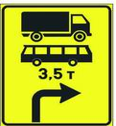 IVR3A/R3B152Ж5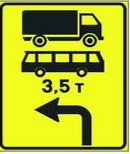 IVR3A/R3B43Ж 3 /500/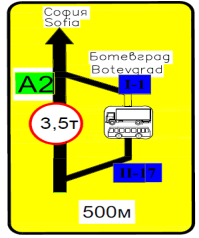 IVR3A/R3B14Ж 3 /700/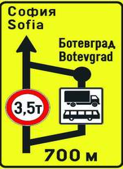 IVR3A/R3B25Ж 3/1500/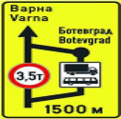 IVR3A/R3B26Ж 16/двойна S/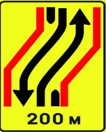 IVR3A/R3B27Т1 100IVR3A/R3B28Т1 250IVR3A/R3B89Т1 300IVR3A/R3B110Т1 500IVR3A/R3B811В 18/3,5/стандартниIVR3A/R3B1012В 26 /50/стандартниIVR3A/R3B213В 26 /70/стандартниIVR3A/R3B614В 26 /80/стандартниIVR3A/R3B415В 24стандартниIVR3A/R3B616А 30стандартниIVR3A/R3B617В 34стандартниIVR3A/R3B818ТРЪБИ и крепежипоцинкованиф60съгласно проекта на оферента19В26/30/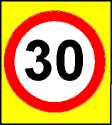 IIIR3A/R3B320Д3IIIR3A/R3B121Ж3/т1-750мIIIR3A/R3B122Ж6IIIR3A/R3B2Вид маркировка -оранжеваПлощ (м2)1Надпис Varna15.002Надпис Sofia29.003Насочващи стрелки50.25V. ПРОВЕЖДАНЕ НА ПРОЦЕДУРАТАVІ. РЕШЕНИЕ ЗА ИЗБОР НА ИЗПЪЛНИТЕЛVІІ. СКЛЮЧВАНЕ НА ДОГОВОРVІІІ. УСЛОВИЯ ЗА ПОЛУЧАВАНЕ НА РАЗЯСНЕНИЯ ПО ДОКУМЕНТАЦИЯТА ЗА УЧАСТИЕІX. ЗАКЛЮЧИТЕЛНИ УСЛОВИЯXII. ПРИЛОЖЕНИЯ